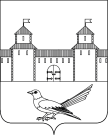 от 10.06.2016 № 847-пО присвоении  адреса земельному участку Руководствуясь статьей 7 Земельного кодекса Российской Федерации от 25.10.2001 №136-ФЗ, статьей 16 Федерального закона от 06.10.2003 №131-ФЗ «Об общих принципах организации местного самоуправления в Российской Федерации», постановлением Правительства Российской Федерации от 19.11.2014 №1221 «Об утверждении Правил присвоения, изменения и аннулирования адресов», приказом Министерства экономического развития Российской Федерации от 01.09.2014 №540 «Об утверждении классификатора видов разрешенного использования земельных участков», статьями 32, 35, 40 Устава муниципального образования Сорочинский городской округ Оренбургской области, кадастровым паспортом земельного участка от 11.11.2015 №56/15-722183, архивной выпиской от 11.01.2016 №709-З на запрос от 21.12.2015 Из решения исполнительного комитета Сорочинского городского Совета народных депутатов №154/2 от 14.06.89г. «Об отводе земельных участков под строительство индивидуальных гаражей во 2 микрорайоне г. Сорочинска» и поданным заявлением (вх.№Вз-695 от 26.05.2016) администрация Сорочинского городского округа Оренбургской области постановляет:Присвоить земельному участку с кадастровым номером 56:45:0000000:1118 адрес: Российская Федерация, Оренбургская область, г.Сорочинск, гаражный массив 2, линия 2, гараж №74; вид разрешенного использования земельного участка: объекты гаражного назначения. Категория земель: земли населенных пунктов.Контроль за исполнением настоящего постановления возложить на главного архитектора муниципального образования Сорочинский городской округ Оренбургской области – Крестьянова А.Ф.Настоящее постановление вступает в силу со дня подписания и подлежит размещению на Портале муниципального образования Сорочинский городской округ Оренбургской области.Глава муниципального образованияСорочинский городской округ                                                 Т.П. МелентьеваРазослано: в дело,  прокуратуре, заявителю, Управлению архитектуры, ОУИ, Вагановой Е.В.Администрация Сорочинского городского округа Оренбургской областиП О С Т А Н О В Л Е Н И Е